運動 8つの効果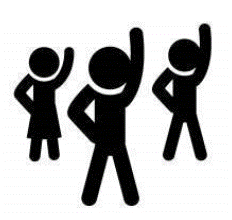 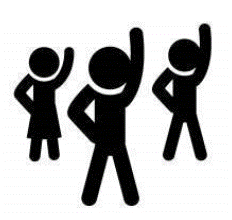 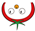 